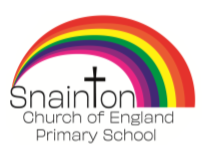  KS2 Geography curriculum plan - 4 year rolling programme Curriculum coverage for KS1 HistoryCurriculum coverage for KS1 GeographyYear A2019 -2020Year B2020 - 2021Year C2021-2022Year D2022 -2023Mapping the worldIdentify the position and significance of latitude, longitude, equator, northern hemisphere, the tropics of Cancer and Capricorn. Arctic and Antarctic Circle, the prime meridian and time zonesMap skillsMountains, Rivers, Water cycleDescribe and understand key aspects of physical geography including rivers, mountains and the water cycleMap skillsLake District – PolandUnderstand geographical similarities and differences through the study of human and physical geography of a region of the UK and a region in a European country.Map skillsBiomesDescribe and understand key aspects of physical geography including climate zones, biomes and vegetation belts.Map skillsUK cities and countiesName and locate counties and cities of the UKMap skillsVolcanoes, Earthquakes, TsunamisDescribe and understand key aspects of physical geography including volcanoes, earthquakes and tsunamisMap skillsNorth AmericaLocate the world’s countries using maps to focus North America Concentrating on their environmental regions, key physical and human characteristics, countries and major citiesMap skillsNatural resourcesDescribe and understand key aspects of human geography including economic activity including trade links and the distribution of natural resources including energy, food, minerals and waterMap skillsUK regionsName and locate geographical regions and their identifying human and physical characteristics, key topographical features (including hills, mountains, coasts and rivers) and land-use patterns and understand how some of these changed over timeMap skillsSettlements and migrationDescribe and understand key aspects of human geography including types of settlement and land use and understand how some of these changes over timeMap skillsSouth AmericaUnderstand geographical similarities and differences through the study of human and physical geography of a region of the North and South AmericaMap skillsTrade linksDescribe and understand key aspects of human geography including economic activity including trade links and the distribution of natural resources including energy, food, minerals and waterMap skillsEuropeLocate the world’s countries using maps to focus on Europe (including the location of Russia) Concentrating on their environmental regions, key physical and human characteristics, countries and major citiesMap skillsYear AYear BYear CYear DChanges within living memoryToysChanges within living memoryOur SchoolChanges within living memoryToysChanges within living memoryThe First Moon LandingThe lives of significant peopleMary AnningSignificant EventsFirst World War RemembranceEvents Beyond Living MemoryThe Gun Powder PlotEvents Beyond Living MemoryThe Great fire of LondonThe lives of significant peopleFlorence NightingaleSignificant peopleChristopher ColumbusChanges within living memory and beyondHomes in the past extended to castlesChanges within living memoryVictorian seaside holidaysSignificant placesCastles in our localityChanges within living memoryThe First Moon LandingSignificant peopleCharles DarwinYear AYear BYear CYear DName and locate the world’s seven continents and five oceans Identify the location of hot and cold areas of the world in relation to the Equator and the North and South Poles Carry out a small survey of the local area/school Follow a route on a map Name and locate the world’s seven continents and five oceans Key human features, inc. city, town, village, factory, farm, house, office, port, harbour, shopOur localityKey physical features, including: beach, cliff, coast, forest, hill, mountain, sea, ocean, river, soil, valley, vegetationIdentify seasonal and daily weather patterns in the United KingdomKey human features, inc. city, town, village, factory, farm, house, office, port, harbour, shopOur localityUnderstand geographical similarities and  differences through studying the human and physical geography of a small area of the UK, and a contrasting non-European countryYorkshire – North America Key physical features, including: beach, cliff, coast, forest, hill, mountain, sea, ocean, river, soil, valley, vegetation, Name, locate and identify characteristics of the four countries and capital cities of the United Kingdom and its surrounding seasIdentify seasonal and daily weather patterns in the United KingdomName, locate and identify characteristics of the four countries and capital cities of the United Kingdom and its surrounding seasUnderstand geographical similarities and  differences through studying the human and physical geography of a small area of the UK, and a contrasting non-European countrySri-LankaFieldworkDraw an annotated sketch from observation including descriptive / explanatory labels and       indicating direction Identify the location of hot and cold areas of the world in relation to the Equator and the North and South PolesFieldworkDraw an annotated sketch from observation including descriptive / explanatory labels and       indicating direction 